Steken  = ukasicSteken  stak/staken  hebben + gestoken Deze bij STEEKT mij.  Deze bij STAK mij.  Deze bij HEEFT mij GESTOKEN  Ik BEN/WERD door deze bij gestoken.(Jestem/zostalam przez ta ose ukaszona/y.)De bij Osa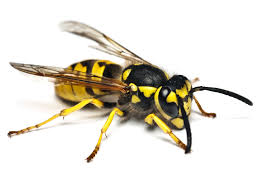 De wespPszczola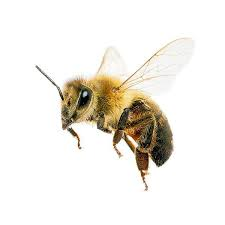 De hommel Bak 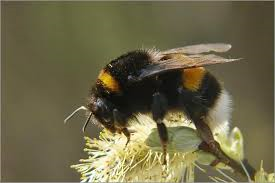 De mugKomar 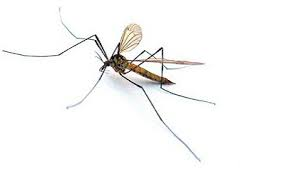 De vlieg Mucha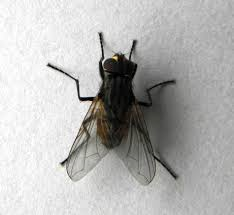 De spinPajak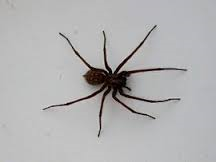 De teek Kleszcz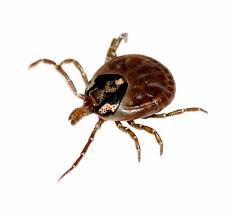 Het lieveheersbeestje Biedronka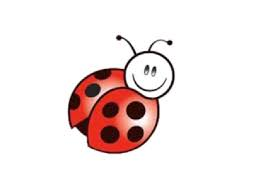 De vlinderMotyl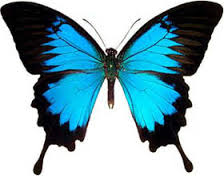 De libelWazka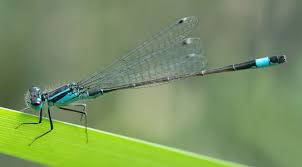 De meikeverChrabaszcz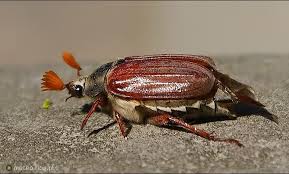 De mierMrowka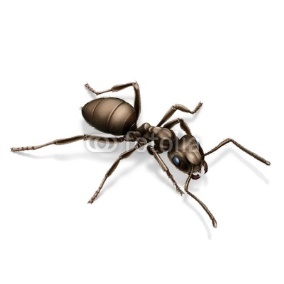 De sprinkhaan Konik polny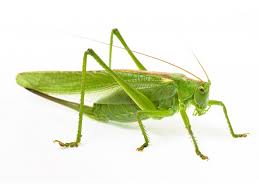 